

CATEGORIES INCLUDED FOR THIS FORM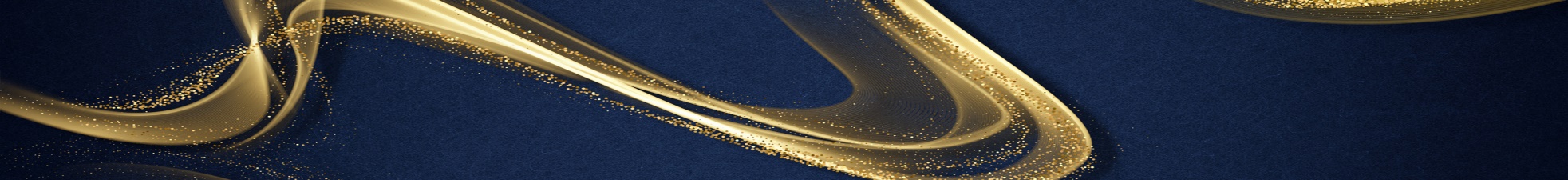 AWARD OBJECTIVETo recognize the best print ad by a home builder, developer or renovator (corporate or project specific) that was published in a newspaper or magazine. The entry is not limited to a specific size of ad.PROJECT FOR THIS ENTRYCategory: Best Print AdProject Name:Location of Project (i.e. city/town):SUPPORTING DOCUMENTS NEEDED FOR ONLINE ENTRYCOMPANY INFORMATION (for builder, renovator, or developer)
Local HBA:Company Name:CHBA National Membership ID (This is the identifying number for the CHBA Membership Database that ensure we can quickly approve membership eligibility. It's a six-digit number (e.g. 123000). If you don’t already know it, you can look it up at www.chba.ca/housingawards):City:Province:Twitter Handle (optional):Facebook Page (optional):Instagram Account (optional):Website (optional):Company Contact Information (if different than user)First Name:Last Name:Email:Phone:PROJECT PARTNERS 
If this project was built in partnership with another CHBA builder/developer member of the same local HBA, fill in their information below. This could include modular/site-builder partnerships. Partner’s Local HBA:Company Name:City:							Province:	   Twitter Handle (optional):Facebook Page (optional):Instagram Account (optional):Website (optional):Company Contact Information (if different than user)First Name:Last Name:Email:Phone:PROJECT CONTRIBUTORS 
If you wish to credit another CHBA Member Company that worked on the project (e.g. architect, designer, interior decorator, etc.), please enter their information below. They do not need to be members of the same local HBA as the builder/developer/project. Note: our online submission process allows you to credit more than one company, if applicable. Contributor’s Local HBA:Type of Contributor: select one of: architect, designer, interior decorator, marketing company (for marketing entries only), other (specify)Twitter Handle (optional):Facebook Page (optional):Instagram Account (optional):Website (optional):Company Contact Information (if different than user)First Name:Last Name:Email:Phone:ELIGIBILITY REQUIREMENTSName and company of photographer: Name and company of architect: Name and company of designer: PART 1 For the initial round of review, judges will only read Part 1, so make sure you put your most important points here. Target AudienceWho are you trying to appeal to? Briefly describe the target audience for this project (e.g. age, interests, priorities, etc.). 20 word maximum. 
Purchasing Power of Target Audience (in dollars)

Indicate how much it will cost buyers to purchase the home (if a range, please provide). If this is a rental project, indicate the rental cost per month.Project SummaryWhat makes your ad stand out? Touch on the following in relation to your target market: Describe the concept and messaging.Discuss elements of creativity and innovation. What was the intended engagement?What was your marketing budget and strategy behind ad placement?Describe the overall success of the Print Ad. Did you meet your goals? 150 word maximum.Project website, if available (optional):PART 2If you are selected as a finalist and make it to round two of review, the judges will read both Part 1 and Part 2, so make sure you are expanding on Part 1, not simply repeating it.
a. Clarity of Concept and Design (40 points)Describe the concept and the essential messaging. How did the design reflect the concept and the identity of the project? Describe the creative and innovative elements of the design and how it appealed to the target market. 100 word maximum.b. Engagement and Distribution (35 points) How was the ad intended to engage the target market? Indicate your marketing budget (including development), and your strategy behind where the ad was placed and how frequently it ran. 100 word maximum.c. Overall Success (20 points) Describe the success of the print ad. How did it meet the goals established in relation to your target market (i.e. what success indicators did you measure and what were the results)? 75 word maximum.d. Use of CHBA Member Logo (5 points) Did this project include the CHBA Member Logo? (Y/N)